職 務 経 歴 書20xx年xx月xx日現在氏名　○○ ○○■職務要約株式会社●●のシステムエンジニアとして、アプリケーションやシステムの開発から保守運用までを●年間経験。主に●●や●●業界向けのアプリケーションやシステム開発に従事し、要件定義にもとづいた設計やテスト、トラブル対応などの保守運用を担当。■活かせる経験・知識・技術・4年間のフロントエンドとバックエンド開発経験・要件定義、開発、トラブル対応までの経験・JavaScript、Rubyによるアプリケーションの開発・約xx名～xx名規模のプロジェクトリーダー、サブリーダーを経験■職務経歴■テクニカルスキル■PCスキル、保有資格・Word（文字入力・集計、表・グラフ）・Excel（入力・図表・グラフ挿入）・Amazon Web Services (AWS) Cloud Practitioner（2021年6月）・Teaching English as a Foreign Language（TEFL、英語教授法）120時間コース（2016完了）・普通自動車免許（2016年9月取得）■語学力・日本語	：ビジネスレベル（2020年 JLPT N2 取得）・英語		：母国語レベル（2016年 TOEIC 840点）■自己PR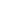 前職で開発を担当した●●アプリケーションでは、アプリ内の導線や構造などユーザー視点をしっかりと落とし込み、その結果、100万人の利用者数を獲得することができました。 また、私はプログラミングに関するスキルに自信があります。C言語やJava、PHP、Rubyなど数多くの開発言語に対応可能ですので、動作確認やコード修正などにもスムーズに対応できます。また、現在は●●を学ぶため、プライベートでオンライン講座を受講しています。自身の今までの経験を活かし、エンジニアリングに関する知識を深めながら貴社の発展に貢献したいと考えております。以上20xx年xx月～現在　　株式会社○○○○○20xx年xx月～現在　　株式会社○○○○○20xx年xx月～現在　　株式会社○○○○○事業内容：アプリ・ソフトウェア開発資本金：x千万円（20xx年xx月）　売上高：x億x千万円（20xx年xx月）従業員数：xxx人　上場：未上場事業内容：アプリ・ソフトウェア開発資本金：x千万円（20xx年xx月）　売上高：x億x千万円（20xx年xx月）従業員数：xxx人　上場：未上場正社員として勤務20xx年xx月～現在　／　保険業界　営業支援システム開発開発環境規模【プロジェクト概要】インフラエンジニア、社内 SE（インフラ）担当【担当フェーズ】プロジェクト管理、システム設計、開発、支援、サポートサービス【業務内容】・論文調査とまとめ・方式効率化の研究・プロトタイプの設計～実装・プロジェクトのアジャイル化・進捗の管理・国際チームとの連携【実績・取り組み】・新規 2 サイト導入により約 1 千万の売上確保(2020 年度)・インバウンド向けのライブ配信に参画、販売実績 40 件【言語】JavaScriptRuby【OS】MacWindows【DB】SQL ServerOracle全xx名リーダー20xx年xx月～20xx年xx月　／　金融機関　勘定系システム開発開発環境規模【プロジェクト概要】●●【担当フェーズ】●●【業務内容】●●【実績・取り組み】●●【言語】●●【OS】●●【DB】●●全xx名メンバー種類種類使用期間種類使用期間OSWindowsx年xカ月DBSQL Serverx年xカ月OSLinuxx年xカ月DBOraclex年xカ月言語PHPx年xカ月フレームワークPHPx年xカ月言語Javax年xカ月フレームワークJavax年xカ月言語JavaScriptx年xカ月ツールGithubx年xカ月言語C#x年xカ月ツールJirax年xカ月言語ツールBitbucketx年xカ月